Seat Sponsorship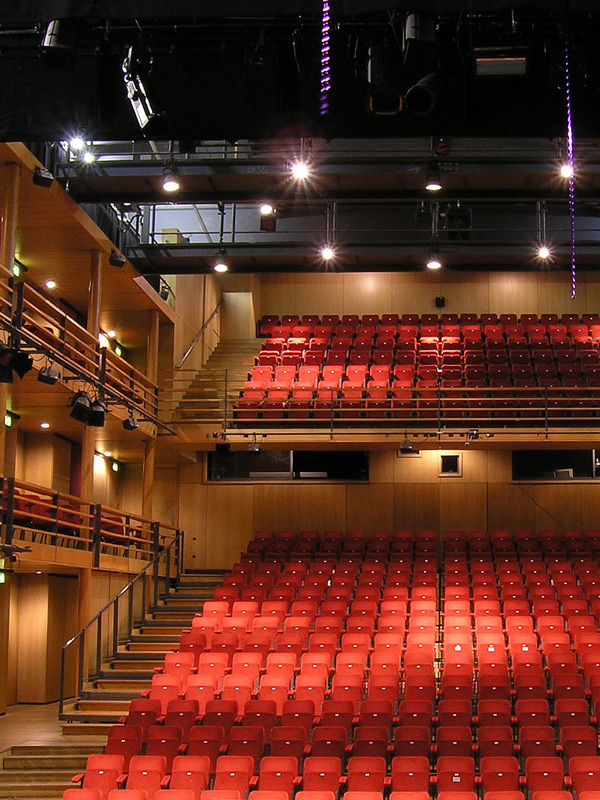 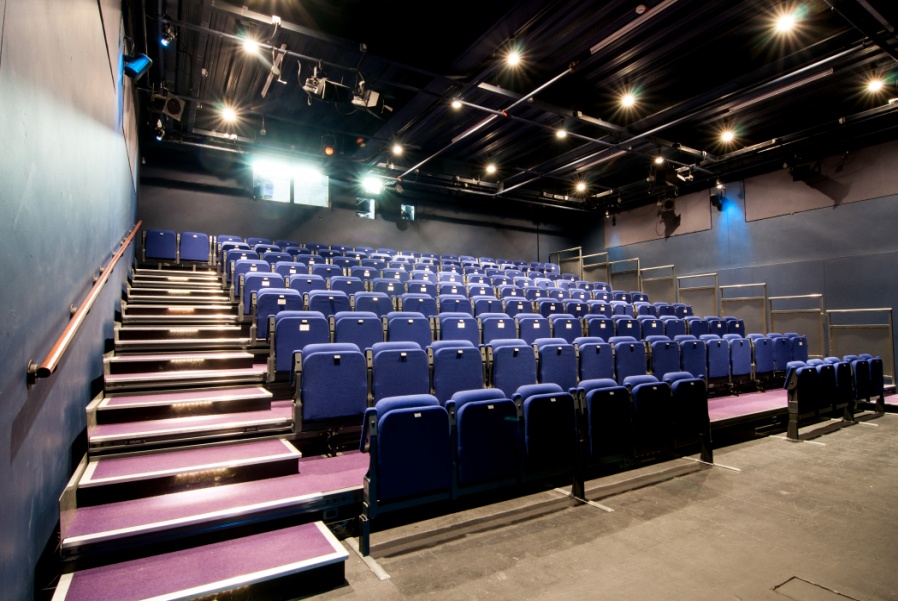 If you would like to sponsor a seat, please fill in the form and return it to Olle Grove, Fundraising Manager, The Courtyard, Edgar Street, Hereford, HR4 9JR or oliver.grove@courtyard.org.ukSeat Sponsorship ApplicationFull Name: _______________________________________________________________________Address:____________________________________________________________________________________________________________________________________________________________Telephone: _______________________________________________________________________I wish to sponsor _____ (number of) seats in the Main House (£300 each/£500 a pair) I wish to sponsor _____ (number of) seats in the Studio (£200 each/£300 a pair)My plaque dedication (maximum of characters 50 including spaces between words)e.g. The Jones Family, In Memory of Jack Smith:____________________________________________________________________________________________________________________________________________________________________I wish to donate an additional £_______ towards The Courtyard. If you are a UK tax payer & can gift aid this/any other donations, please ask for 
a Gift Aid form at Box Office or ask them to check if they’ve got a completed form 
already if you are unsure.
To pay by cheque: Please make the cheque payable to The Courtyard Trust.
To pay by credit/debit card: Please call box office on 01432 340555.
To pay by standing order, please tick here 
Ask for a standing order form from Box Office which should be completed and accompany this booking form. Main House: £30 a month x 10 mths or £50 a month x 10 months (for two seats)Studio: £20 a month x10 mths or £30 a month x 10 months (for two seats)Please hand in this form to Box Office or post to: Olle Grove, Fundraising Manager, 
The Courtyard, Edgar Street, Hereford HR4 9JR. On receipt of the completed application form and standing order form (if applicable), we will contact you to confirm your booking and dedication.  For further information on supporting The Courtyard, please call the Fundraising team 
on 01432 346555 or email oliver.grove@courtyard.org.uk 
Thank you for your support